Curriculum Vitae et Studiorum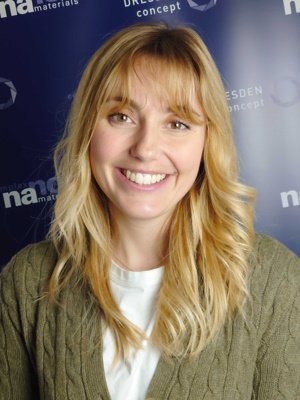 Personal InformationName: Francesca Urban	Birth: 01/08/1992, Salerno (Italy)Gender: F 						Education and Research Experience06/02/2023 – 06/02/2033	Italian Qualification as Associate Professor – Condensed Matter Physics/Materials Science12/02/2024 – to date	Postdoctoral Fellow at Drexel University (Drexel Nanomaterials Institute)  Supervisor: Prof. Yury GogotsiResearch topic: Device fabrication, chemical functionalization and characterization of MXenes.01/10/2023 – 30/01/2024	Postdoctoral Fellow at the Institut de Science et d’Ingénierie Supramoléculaires (ISIS), Université de Strasbourg & CNRS, France. Supervisor: Prof. Paolo SamorìResearch topic: Device fabrication, chemical functionalization and characterization of 2D materials01/10/2020 – 30/09/2023	Postdoctoral Marie Skłodowska-Curie Actions Fellow at the Institut de Science et d’Ingénierie Supramoléculaires (ISIS), Université de Strasbourg & CNRS, France. Supervisor: Prof. Paolo SamorìResearch topic: Device fabrication, chemical functionalization and characterization of 2D materials15/02/2023 – 09/03/2023	Visiting Researcher at Technische Universität Dresden, Dresden, GermanyResearch topic: Study of TMDs defectivity for H2S sensing applications01/05/2022 – 15/05/2022	Visiting Researcher at A.P.E Research, Trieste, ItalyResearch topic: AFM characterizations10/2018 – 12/2018	Visiting PhD Student at Trinity College Dublin, Dublin, Ireland. Supervisor: Prof. Niall McEvoyResearch topic: Chemical vapor deposition of 2D TMDs, structural characterization and device fabrication04/10/2017 – 22/01/2021	PhD in Mathematics, Physics and Applications at the University of Salerno, Italy. Supervisor: Prof. Antonio Di BartolomeoResearch topic: Electrical characterization of 2D materials for optoelectronic applicationsScore: Excellent08/01/2016 – 20/09/2017	Master of Science in Physics at the University of Salerno, ItalyScore: 110/110 cum laudeResearch topic: Superconductivity and proximity effectPeer-Reviewed PublicationsBibliometrics: Author of 42 papers in peer-reviewed journals, including 6 first-author papers. h-index: 20. Total citations: 1,440+ (source: Google Scholar).Presentations in International Conferences and International Advanced Schools2023NMDC 2023, Oral contribution, 22–25/10/2023, Paestum, Italy“MRS Spring 2023”, Oral contribution, section EL09 Layered (2D) Optoelectronic Materials and Devices, 11/04/2023, San Francisco, USA2021“Chem2DMat – European Conference on chemistry of 2D materials”, 31/08–03/09/2021, Oral contribution, Genova, Italy2020ULTIMATE – 1st School “Self-Assembly on Surfaces and 2D Reactivity”, 16–18/09/2020, Online conference2019“Nano M&D”, Poster session, 04–07/06/2019, Paestum, Italy2018Workshop, Oral contribution, 20/12/2018, Dublin, Ireland“Nanoapplication Workshop”, Oral contribution, 19–22/09/2018, Munich, Germany“International School E. Fermi: Nanoscale Quantum Optics”, Poster session, 22–28/07/2018, Varenna, Italy“Young Researcher Meeting”, Oral contribution, 10–13/07/2018, Salerno, ItalyOrganization of International Conferences Special Session Organizer: 2D Printable Electronics at “NMDC 2023”, Paestum, 22–25/10/2023 Award Committee: “NMDC 2023”, Paestum, 22–25/10/2023 Local Organization Committee: “Nano M&D”, Paestum, 04–07/06/2019Chairman in International Conferences and International Advanced Schools1. “Optoelectronic and Energy Applications of 2D Materials”, 25–27/01/2022AwardsWinner of Erasmus scholarship, Tyndall National Institute (Prof. Paul Hurley), Cork, Ireland, 2020Winner of the Start Cup Campania 2018 with the project “GRADI’” (a study on the properties of carbon-based devices), submitted as Italian patent “Carbon Nanotube Sensors for Alcoholic Graduation” (N° 01089441 del 06/09/2018, Inventors: A. Di Bartolomeo, L. Iemmo, N. Martucciello, F. Giubileo, C. Giordano, S. Abate, G. Luongo, F. Urban, A. Barbarisi)Winner of “Best Article – Young SPIN” 2018 for the paper “Transport and Field Emission Properties of MoS2 Bilayers”, F. Urban, M. Passacantando, F. Giubileo, L. Iemmo, A. Di Bartolomeo, Nanomaterials 2018, 8, 151Winner of the prize “Best Practice 2018”Industrial Innovation and Patents1.	Winner of the Start Cup Campania 2018 with the project “GRADI’” (a study on the properties of carbon-based devices)2.	Inventor of the Italian patent “Carbon Nanotube Sensors for Alcoholic Graduation” (N° 01089441 del 06/09/2018, Inventors: A. Di Bartolomeo, L. Iemmo, N. Martucciello, F. Giubileo, C. Giordano, S. Abate, G. Luongo, F. Urban, A. Barbarisi)Teaching and Mentoring Activities2021 Teacher at the Summer School “STEM Academy”, 30/08–03/09/2021, Class “Semiconductor, nanoelectronics and devices”2019/2020 Teaching Assistant for the course Physics laboratory 3, Physics Department, University of Salerno2018/2019 Teaching Assistant for the courses Condensed matter physics, Physics 1, Physics 2 and Physics laboratory 3, Chemistry Department, University of Salerno2017/2018 Teaching Assistant for the course Introduction to mathematics and physics, Physics Department, University of SalernoSupervision of bachelor, master, and PhD studentsEditorial Board and Special IssuesSpecial Issue of Nanomaterials (MDPI): “Two-Dimensional Materials For (Opto)-Electronic Applications”Special Issue of Nano Express (IOP): “2D Printable Electronics”Peer ReviewerNatureAdvanced Electronic MaterialsPhysica Status SolidiMicro & Nano LettersMaterials Today: ProceedingsJournal of Electron Spectroscopy and Related PhenomenaIEEE Transactions on NanotechnologyNanomaterialsCrystalsSuperlattices and MicrostructuresSkillsMicrofabrication: chemical vapor deposition (CVD), sputtering, evaporation, photolithography, e-beam lithography, etching procedure, dry transfer, wet transferCharacterization techniques: atomic force microscopy, surface profilometer, Raman spectroscopy, photoluminescence spectroscopy, UV/Vis spectroscopy, semiconductor parameter analyzer, electrical measurements, cryogenic measurements techniquesComputational skills: Mathematica, C++ and LabVIEWGraphic programs: BlenderLanguages: Italian (native), English (fluent), French (intermediate)References:Prof. Paolo Samorì, Institut de Science et d’Ingénierie Supramoléculaires (ISIS), Université de Strasbourg & CNRS, France (samori@unistra.fr)Prof. Antonio Di Bartolomeo, University of Salerno, Italy (adibartolomeo@unisa.it)Prof. Carmine Attanasio, University of Salerno, Italy (cattanasio@unisa.it )Prof. Gianaurelio Cuniberti, Technische Universität Dresden, Germany (gianaurelio.cuniberti@tu-dresden.de) Publication ListS. Ippolito, F. Urban, W. Zheng, O. Mazzarisi, C. Valentini, A. G Kelly, S. Manoj Gali, M. Bonn, David Beljonne, F. Corberi, J. N Coleman, H. I Wang, P. Samorì, “Unveiling Charge Transport Mechanisms in Electronic Devices based on Defect‐engineered MoS2 Covalent Networks”, Adv. Mater, 2023, 2211157I. Janica, V. Montes-García, F. Urban, P. Hashemi, A. Shaygan Nia, X. Feng, P. Samorì, A. Ciesielski, "Covalently Functionalized MXenes for Highly Sensitive Humidity Sensors", Small Methods, 2023, 2201651.C. Cirillo, A. Leo, F Urban, H. Bradshaw, E. Ponticorvo, M. Sarno, J.W.A. Robinson, A. Nigro, C. Attanasio, “Role of disorder in the superconducting proximity effect in a-NdNi5/Nb bilayers ”, Physical Review B 2021, 21, 214509Pelella, A. Grillo, F. Urban, F. Giubileo, M. Passacantando, E. Pollmann, S. Sleziona, M. Schleberger, A. Di Bartolomeo, “Gate-Controlled Field Emission Current from MoS2 Nanosheets”, Adv. Electron. Mater. 2021, 7, 2000838.U. Coscia, A. Longo, M. Palomba, A. Sorrentino, G. Barucca, A. Di Bartolomeo, F. Urban, G. Ambrosone, G. Carotenuto, “Influence of the Thermomechanical Characteristics of Low-Density Polyethylene Substrates on the Thermoresistive Properties of Graphite Nanoplatelet Coatings”, Coatings 2021, 11, 332.A. Di Bartolomeo, F. Urban, E. Faella, A. Grillo, A. Pelella, F. Giubileo, M. B. Askari, N. McEvoy, F. Gity, P. K. Hurley, “PtSe2 phototransistors with negative photoconductivity”, J. Phys. Conf. Ser. 2021, 1866, 012001.F. Urban, F. Gity, P. K. Hurley, N. McEvoy, A. Di Bartolomeo, “Isotropic conduction and negative photoconduction in ultrathin PtSe2 films”, Appl. Phys. Lett. 2020, 117, 193102.F. Giubileo, M. Passacantando, F. Urban, A. Grillo, L. Iemmo, A. Pelella, C. Goosney, R. LaPierre, A. Di Bartolomeo, “Field Emission Characteristics of InSb Patterned Nanowires”, Adv. Electron. Mater. 2020, 6, 2000402.B. Cirillo, C. Barone, H. Bradshaw, F. Urban, A. Di Bernardo, C. Mauro, J. W. A. Robinson, S. Pagano, C. Attanasio, “Magnetotransport and magnetic properties of amorphous NdNi5 thin films”, Sci. Rep. 2020, 10, 13693.A. Pelella, O. Kharsah, A. Grillo, F. Urban, M. Passacantando, F. Giubileo, L. Iemmo, S. Sleziona, E. Pollmann, L. Madauß, M. Schleberger, A. Di Bartolomeo, “Electron Irradiation of Metal Contacts in Monolayer MoS2 Field-Effect Transistors”, ACS Appl. Mater. Interfaces 2020, 12, 40532.A. Di Bartolomeo, F. Urban, A. Pelella, A. Grillo, L. Iemmo, E. Faella, F. Giubileo, “Electrical transport in two-dimensional PdSe2 and Mos2 nanosheets”, in 2020 IEEE 20th Int. Conf. Nanotechnol. IEEE-NANO, IEEE, Montreal, QC, Canada, 2020, pp. 276–281.A. Di Bartolomeo, A. Pelella, F. Urban, A. Grillo, L. Iemmo, M. Passacantando, X. Liu, F. Giubileo, “Field Emission in Ultrathin PdSe2 Back-Gated Transistors”, Adv. Electron. Mater. 2020, 6, 2000094.A. Di Bartolomeo, F. Urban, A. Pelella, A. Grillo, M. Passacantando, X. Liu, F. Giubileo, “Electron irradiation of multilayer PdSe2 field effect transistors”, Nanotechnology 2020, 31, 375204.F. Urban, G. Lupina, A. Grillo, N. Martucciello, A. Di Bartolomeo, “Contact resistance and mobility in back-gate graphene transistors”, Nano Express 2020, 1, 010001.A. Grillo, A. Di Bartolomeo, F. Urban, M. Passacantando, J. M. Caridad, J. Sun, L. Camilli, “Observation of 2D Conduction in Ultrathin Germanium Arsenide Field-Effect Transistors”, ACS Appl. Mater. Interfaces 2020, 12, 12998.E. Faella, F. Urban, A. Grillo, A. Pelella, F. Giubileo, A. Di Bartolomeo, “Sensors Based on Multiwalled Carbon Nanotubes”, Mater. Proc. 2020, 4, 59.A. Longo, M. Palomba, F. Urban, A. Di Bartolomeo, A. Sorrentino, G. Barucca, G. Ambrosone, U. Coscia, G. Carotenuto, “Structural and Electrical Properties of Graphite Platelet Films Deposited on Low-Density Polyethylene Substrate”, Mater. Proc. 2020, 4, 38.A. Pelella, A. Grillo, E. Faella, F. Giubileo, F. Urban, A. Di Bartolomeo, “Molybdenum Disulfide Field Effect Transistors under Electron Beam Irradiation and External Electric Fields”, Mater. Proc. 2020, 4, 25.A. Grillo, E. Faella, F. Giubileo, A. Pelella, F. Urban, A. Di Bartolomeo, “Temperature Dependence of Germanium Arsenide Field-Effect Transistors Electrical Properties”, Mater. Proc. 2020, 4, 26.F. Giubileo, F. Urban, A. Grillo, A. Pelella, E. Faella, A. Di Bartolomeo, “Direct Contacting of 2D Nanosheets by Metallic Nanoprobes”, Mater. Proc. 2020, 4, 16.A. Di Bartolomeo, F. Urban, E. Faella, A. Grillo, A. Pelella, F. Giubileo, N. McEvoy, F. Gity, P. K. Hurley, “Electrical Conduction and Photoconduction in PtSe2 Ultrathin Films”, Mater. Proc. 2020, 4, 28.A. Di Bartolomeo, A. Pelella, A. Grillo, F. Urban, F. Giubileo, “Air Pressure, Gas Exposure and Electron Beam Irradiation of 2D Transition Metal Dichalcogenides”, Appl. Sci. 2020, 10, 5840.L. Iemmo, F. Urban, F. Giubileo, M. Passacantando, A. Di Bartolomeo, “Nanotip Contacts for Electric Transport and Field Emission Characterization of Ultrathin MoS2 Flakes”, Nanomaterials 2020, 10, 106.A. Di Bartolomeo, L. Iemmo, F. Urban, M. Palomba, G. Carotenuto, A. Longo, A. Sorrentino, F. Giubileo, G. Barucca, M. Rovere, A. Tagliaferro, G. Ambrosone, U. Coscia, “Graphite platelet films deposited by spray technique on low density polyethylene substrates”, Mater. Today Proc. 2020, 20, 87.G. Luongo, A. Grillo, F. Urban, F. Giubileo, A. Di Bartolomeo, “Effect of silicon doping on graphene/silicon Schottky photodiodes”, Mater. Today Proc. 2020, 20, 82.F. Giubileo, A. Grillo, L. Iemmo, G. Luongo, F. Urban, M. Passacantando, A. Di Bartolomeo, “Environmental effects on transport properties of PdSe2 field effect transistors”, Mater. Today Proc. 2020, 20, 50.A. Grillo, F. Giubileo, L. Iemmo, G. Luongo, F. Urban, M. Passacantando, A. Di Bartolomeo, “Field emission from mono and two-dimensional nanostructures”, Mater. Today Proc. 2020, 20, 64.A. Di Bartolomeo, F. Giubileo, A. Grillo, G. Luongo, L. Iemmo, F. Urban, L. Lozzi, D. Capista, M. Nardone, M. Passacantando, “Bias Tunable Photocurrent in Metal-Insulator-Semiconductor Heterostructures with Photoresponse Enhanced by Carbon Nanotubes”, Nanomaterials 2019, 9, 1598.F. Urban, F. Giubileo, A. Grillo, L. Iemmo, G. Luongo, M. Passacantando, T. Foller, L. Madauß, E. Pollmann, M. Geller, D. Oing, M. Schleberger, A. Di Bartolomeo, “Gas dependent hysteresis in MoS2 field effect transistors”, 2D Mater. 2019, 6, 045049.A. Di Bartolomeo, A. Pelella, X. Liu, F. Miao, M. Passacantando, F. Giubileo, A. Grillo, L. Iemmo, F. Urban, S.-J. Liang, “Pressure-Tunable Ambipolar Conduction and Hysteresis in Thin Palladium Diselenide Field Effect Transistors”, Adv. Funct. Mater. 2019, 29, 1902483.A. Grillo, J. Barrat, Z. Galazka, M. Passacantando, F. Giubileo, L. Iemmo, G. Luongo, F. Urban, C. Dubourdieu, A. Di Bartolomeo, “High field-emission current density from β-Ga2O3 nanopillars”, Appl. Phys. Lett. 2019, 114, 193101.A. Grillo, F. Giubileo, L. Iemmo, G. Luongo, F. Urban, A. Di Bartolomeo, “Space charge limited current and photoconductive effect in few-layer MoS2”, J. Phys. Conf. Ser. 2019, 1226, 012013.F. Urban, M. Passacantando, F. Giubileo, L. Iemmo, G. Luongo, A. Grillo, A. Di Bartolomeo, “Two-dimensional effects in Fowler-Nordheim field emission from transition metal dichalcogenides”, J. Phys. Conf. Ser. 2019, 1226, 012018.F. Giubileo, A. Grillo, M. Passacantando, F. Urban, L. Iemmo, G. Luongo, A. Pelella, M. Loveridge, L. Lozzi, A. Di Bartolomeo, “Field Emission Characterization of MoS2 Nanoflowers”, Nanomaterials 2019, 9, 717.M. Palomba, G. Carotenuto, A. Longo, A. Sorrentino, A. Di Bartolomeo, L. Iemmo, F. Urban, F. Giubileo, G. Barucca, M. Rovere, A. Tagliaferro, G. Ambrosone, U. Coscia, “Thermoresistive Properties of Graphite Platelet Films Supported by Different Substrates”, Materials 2019, 12, 3638.A. Di Bartolomeo, F. Urban, M. Passacantando, N. McEvoy, L. Peters, L. Iemmo, G. Luongo, F. Romeo, F. Giubileo, “A WSe2 vertical field emission transistor”, Nanoscale 2019, 11, 1538.F. Giubileo, L. Iemmo, M. Passacantando, F. Urban, G. Luongo, L. Sun, G. Amato, E. Enrico, A. Di Bartolomeo, “Effect of Electron Irradiation on the Transport and Field Emission Properties of Few-Layer MoS2 Field-Effect Transistors”, J. Phys. Chem. C 2019, 123, 1454.F. Urban, N. Martucciello, L. Peters, N. McEvoy, A. Di Bartolomeo, “Environmental Effects on the Electrical Characteristics of Back-Gated WSe2 Field-Effect Transistors”, Nanomaterials 2018, 8, 901.A. Di Bartolomeo, L. Iemmo, F. Giubileo, G. Luongo, F. Urban, A. Grillo, “Persistent Photoconductivity, Hysteresis and Field Emission in MoS2 Back-Gate Field-Effect Transistors”, in 2018 IEEE 13th Nanotechnol. Mater. Devices Conf. NMDC, IEEE, Portland, OR, USA, 2018, pp. 1–2.A. Di Bartolomeo, A. Grillo, F. Urban, L. Iemmo, F. Giubileo, G. Luongo, G. Amato, L. Croin, L. Sun, S.-J. Liang, L. K. Ang, “Asymmetric Schottky Contacts in Bilayer MoS2 Field Effect Transistors”, Adv. Funct. Mater. 2018, 28, 1800657.F. Giubileo, A. Di Bartolomeo, L. Iemmo, G. Luongo, F. Urban, “Field Emission from Carbon Nanostructures”, Appl. Sci. 2018, 8, 526.F. Urban, M. Passacantando, F. Giubileo, L. Iemmo, A. Di Bartolomeo, “Transport and Field Emission Properties of MoS2 Bilayers”, Nanomaterials 2018, 8, 151.